附件1   天台中学校园招聘2021届优秀高校毕业生报名表年  月  日注：报名的同学请通过扫描二维码加入“天台中学校园招聘2021届优秀毕业生”微信群，并修改群名片，格式为报考学科+姓名+大学名称，如高中地理钱森浙师大，有关通知将在群里发布，请关注。姓名性 别出生年月电子照片是否研究生本科就读学校和专业（研究生填写）最高学历毕业院校所学专业是否师范类毕业生毕业时间高中毕业学校户籍所在地户籍所在地联系电话联系电话个人简历报考学科微信群二维码微信群二维码微信群二维码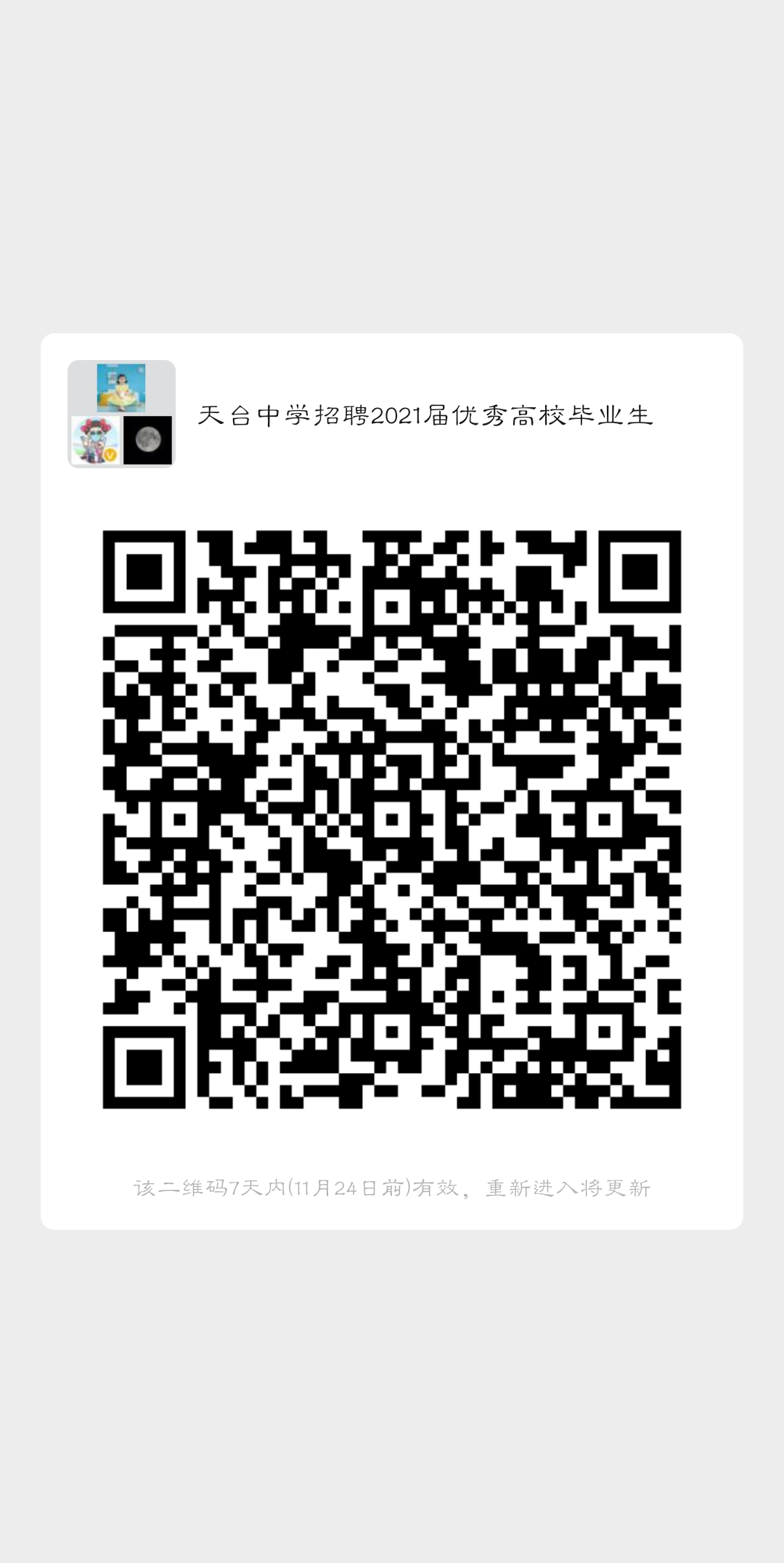 报考学科竞赛辅导教师高中阶段全国奥林匹克浙江赛区获奖情况微信群二维码微信群二维码微信群二维码审核意见审核人审核人审核人备注所提供的相关材料完全属实，如有虚假，一经查实，本人承诺自动放弃招聘资格。                                          承诺人签字：年  月  日所提供的相关材料完全属实，如有虚假，一经查实，本人承诺自动放弃招聘资格。                                          承诺人签字：年  月  日所提供的相关材料完全属实，如有虚假，一经查实，本人承诺自动放弃招聘资格。                                          承诺人签字：年  月  日所提供的相关材料完全属实，如有虚假，一经查实，本人承诺自动放弃招聘资格。                                          承诺人签字：年  月  日所提供的相关材料完全属实，如有虚假，一经查实，本人承诺自动放弃招聘资格。                                          承诺人签字：年  月  日所提供的相关材料完全属实，如有虚假，一经查实，本人承诺自动放弃招聘资格。                                          承诺人签字：年  月  日所提供的相关材料完全属实，如有虚假，一经查实，本人承诺自动放弃招聘资格。                                          承诺人签字：年  月  日所提供的相关材料完全属实，如有虚假，一经查实，本人承诺自动放弃招聘资格。                                          承诺人签字：年  月  日